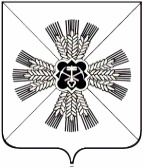 РОССИЙСКАЯ ФЕДЕРАЦИЯКЕМЕРОВСКАЯ ОБЛАСТЬПРОМЫШЛЕННОВСКИЙ МУНИЦИПАЛЬНЫЙ РАЙОНСОВЕТ НАРОДНЫХ ДЕПУТАТОВПУШКИНСКОГО СЕЛЬСКОГО ПОСЕЛЕНИЯ3-й созыв,  36 -е заседаниеРЕШЕНИЕот «29» марта 2018 г. № 89с. КраснинскоеО принятии Советом народных депутатов Пушкинского сельского поселения осуществления части полномочий Совета народных депутатов Промышленновского муниципального района, на 2015-2017 годыВ соответствии со статьей 24 Градостроительного кодекса Российской Федерации, частью 4 статьи 15 Федерального закона от 06.10.2003 № 131-ФЗ «Об общих принципах организации местного самоуправления в Российской Федерации», Уставом Пушкинского сельского поселения, Совет народных депутатов Пушкинского сельского поселенияРЕШИЛ:1.Принять осуществление части полномочий Совета народных депутатов Промышленновского муниципального района, предусмотренных пунктом 20 части 1 статьи 14 Федерального закона от 06.10.2003 № 131-ФЗ «Об общих принципах организации местного  самоуправления в Российской Федерации», по утверждению генерального плана, правил землепользования и застройки Пушкинского сельского поселения, на 2015-2017 годы.2.Настоящее решение подлежит обнародованию на информационном стенде администрации Пушкинского сельского поселения и размещению в информационно-телекоммуникационной сети Интернет на официальном сайте администрации Промышленновского муниципального района.3.Решение вступает в силу со дня подписания и распространяет свое действие на взаимоотношения, возникшие с 01.01.2015 г. по 31.12.2017 г.4.Контроль за исполнением настоящего решения возложить на председателя комиссии по бюджету (О.В. Струневский)ПредседательСовета народных депутатов Пушкинского сельского поселенияГ.А. БагрычГлава          Пушкинского сельского поселения                          Г.А. Багрыч